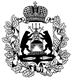 Российская ФедерацияАдминистрация Трегубовского  сельского поселенияЧудовского района Новгородской областиПОСТАНОВЛЕНИЕот  05.06.2020      № 53д.ТрегубовоВ соответствии с поручением Губернатора Новгородской области
от 15.04.2020 № 45/ОС, данным по результатам совещания 11 апреля 2020 года, письмом Управления Федеральной службы по надзору в сфере защиты прав потребителей и благополучия человека по Новгородской области от 15.04.2020 № 53-00/07-3430-2020ПОСТАНОВЛЯЮ:
1. Временно приостановить с 06.06.020г. по 07.06.2020г. посещение гражданами муниципальных кладбищ Трегубовского сельского поселения Новгородской области, за исключением случаев обращения за оформлением услуг по погребению и участия в погребении.
2. Контроль за исполнением постановления возложить на  заместителя Главы администрации Трегубовского сельского поселения Андрееву Татьяну Геннадьевну.3. Опубликовать постановление в официальном бюллетене Трегубовского сельского поселения «МИГ Трегубово» и разместить на официальном сайте Администрации  Трегубовского сельского поселения в сети «Интернет».
Глава поселения                                 С.Б. АлексеевО временной приостановке посещений кладбищ Трегубовского сельского поселения